	Genève, le 17 avril 2014Madame, Monsieur,Je vous prie de bien vouloir noter que, pour le deuxième Atelier régional pour l'Afrique organisé par la Commission d'études 13 sur le thème "Réseaux futurs: informatique en nuage, économies d'énergie, sécurité et virtualisation", qui aura lieu à Tunis (Tunisie) le 28 avril 2014, la personne sur place à contacter pour le service de navette a changé, ce n'est plus Mme Rim Belhassine-Cherif mais:	M. Cherif Moez 
E-mail: Moez.Cherif@tunisietelecom.tn 
Tél.: +216 98 216 666De plus, l'adresse e-mail correcte de la personne à contacter pour les visas est la suivante:	Mme Saida Mouelhi 
E-mail: Saida.Mouelhi@tunisietelecom.tn 
Tél.:  +216 70 302 863Veuillez agréer, Madame, Monsieur, l'assurance de ma considération distinguée.Malcolm Johnson
Directeur du Bureau de la
normalisation des télécommunicationsBureau de la normalisation
des télécommunications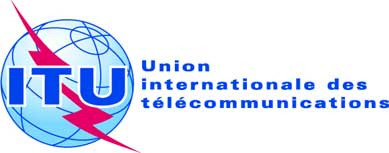 Réf.:

Tél.:
Fax:
E-mail:Corrigendum 1 à la 
Circulaire TSB 89TSB Workshops/A.N
+41 22 730 5126
+41 22 730 5853
tsbworkshops@itu.int 
Aux administrations des Etats Membres de l'Union;Aux Membres du Secteur UIT-T;Aux Associés de l'UIT-T;Aux établissements universitaires participant 
aux travaux de l'UIT-TCopie:-	Aux Présidents et Vice-Présidents des Commissions d'études de l'UIT-T;-	Au Directeur du Bureau de développement 
des télécommunications;-	Au Directeur du Bureau des radiocommunications;-	Au Directeur du Bureau régional de l'UIT 
du Caire;-	Au Directeur du Bureau régional de l'UIT d'Addis-Abeba;-	A la Mission permanente de la Tunisie
à GenèveObjet:Deuxième Atelier régional pour l'Afrique organisé par la Commission d'études 13 sur le thème "Réseaux futurs: informatique en nuage, économies d'énergie, sécurité et virtualisation"Tunis (Tunisie), 28 avril 2014